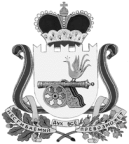 АДМИНИСТРАЦИЯВЯЗЬМА - БРЯНСКОГО СЕЛЬСКОГО ПОСЕЛЕНИЯВЯЗЕМСКОГО  РАЙОНА     СМОЛЕНСКОЙ  ОБЛАСТИП О С Т А Н О В Л Е Н И Еот 28.10.2013                                                                                                         № 56В соответствии с Федеральными законами от 06.10.2003 № 131-ФЗ «Об общих принципах организации местного самоуправления в Российской Федерации», от 27.07.2010 № 210-ФЗ «Об организации предоставления государственных и муниципальных услуг», Уставом Вязьма-Брянского сельского поселения Вяземского района Смоленской области, постановлением Администрации Вязьма-Брянского сельского поселения Вяземского района Смоленской области от 04.06.2012 № 26 «Об утверждении порядка разработки и утверждения административных регламентов исполнения муниципальных услуг» (в редакции постановления Администрации Вязьма-Брянского сельского поселения Вяземского района Смоленской области от 14.11.2012 № 50), Администрация Вязьма-Брянского сельского поселения Вяземского района Смоленской области   п о с т а н о в л я е т:1. Утвердить прилагаемый Административный регламент предоставления Администрацией Вязьма-Брянского сельского поселения Вяземского района Смоленской области муниципальной услуги «Осуществление муниципального контроля за сохранностью автомобильных дорог местного значения в границах населенных пунктов сельского поселения».	2. Обнародовать настоящее постановление путем размещения на информационных стендах Администрации Вязьма-Брянского сельского поселения Вяземского района Смоленской области и разместить на официальном сайте www.vyazma.ru.         	3. Контроль за исполнением настоящего постановления оставляю за собой.Глава  АдминистрацииВязьма-Брянского   сельского поселенияВяземского района Смоленской   области                                    В.П. ШайтороваАДМИНИСТРАТИВНЫЙ РЕГЛАМЕНТпредоставления Администрацией Вязьма-Брянского сельского поселения Вяземского района Смоленской области муниципальной услуги «Осуществление муниципального контроля за сохранностью автомобильных дорог местного значения в границах населенных пунктов сельского поселения»1. Общие положения1.1. Предмет регулирования административного регламентапредоставления муниципальной услуги	Административный регламент предоставления муниципальной услуги «Осуществление муниципального контроля за сохранностью автомобильных дорог местного значения в границах населенных пунктов сельского поселения»(далее – Административный регламент) разработан в целях повышения качества и эффективности проверок, проводимых инспекторами при осуществлении муниципального контроля за сохранностью автомобильных дорог местного значения в границах муниципального образования Вязьма-Брянского сельского поселения Вяземского  района Смоленской области.1.2. Описание заявителей, а также физических и юридических лиц, имеющих право в соответствии с федеральным и (или) областным законодательством, муниципальными нормативными правовыми актами либо в силу наделения их заявителями в порядке, установленном законодательством Российской Федерации, полномочиями выступать от их имени при взаимодействии с Администрацией, иными органами местного самоуправления и организациями при предоставлении муниципальной услуги1.2.1 Субъектами муниципального контроля являются физические, юридические лица, индивидуальные предприниматели.        1.3. Требования к порядку информирования о порядке предоставления муниципальной услуги1.3.1. Сведения о месте нахождения, графике работы, номерах контактных телефонов, адресах официальных сайтов и адресах электронной почты Администрации по предоставлению муниципальной услуги.Место нахождения: ул. Горького, д. 2, с. Вязьма-Брянская, Вяземский район, Смоленская область, Россия, 215107.Администрация осуществляет прием заявителей в соответствии со следующим графиком:рабочие дни: 08.00-16.00 час. (четверг, пятница – неприемные дни – внутренняя работа с документами)перерыв: 13.00 час.-13 час.48 час.суббота, воскресенье – выходные дни.Справочные телефоны, факс: 8 (48131)2-24-85, 2-20-90.	Адрес официального сайта Администрации в сети Интернет: www.vyazma.ru (раздел), адрес электронной почты: vyazma-br@vyazma.ru.1.3.2. Информация о месте нахождения и графике работы Администрации    в предоставлении муниципальной услуги размещается:1) на информационном стенде здания Администрации; 2) на сайте Администрации муниципального образования «Вяземский район» Смоленской области в сети Интернет: www.vyazma.ru (раздел);3) на Едином портале государственных и муниципальных услуг (функций) (далее – Единый портал) http://www.gosuslugi.ru, а также на Портале государственных и муниципальных услуг (функций) Смоленской области http://www.pgu.admin-smolensk.ru (далее – Региональный портал).1.3.3. Размещаемая информация содержит также:извлечения из нормативных правовых актов, устанавливающих порядок и условия предоставления муниципальной услуги;перечень документов, необходимый для предоставления муниципальной услуги, и требования, предъявляемые к этим документам;текст административного регламента с приложениями;блок-схему предоставления муниципальной услуги;порядок информирования о ходе предоставления муниципальной услуги;порядок обжалования действий (бездействия) и решений, осуществляемых и принимаемых Администрацией в ходе предоставления муниципальной услуги.1.3.4. Информирование о порядке и сроках предоставления муниципальной услуги осуществляется бесплатно. При необходимости получения консультаций заявители обращаются в Администрацию    к специалистам.Консультации по процедуре предоставления муниципальной услуги могут осуществляться:- в письменной форме на основании письменного обращения;- при личном обращении;- по телефону 8(48131) 2-24-85;- по электронной почте.Все консультации являются бесплатными.Требования к форме и характеру взаимодействия должностных лиц Администрации, предоставляющих услугу с заявителями:консультации в письменной форме предоставляются должностными лицами Администрации на основании письменного запроса заявителя, в том числе поступившего в электронной форме, в течение 30 дней после получения указанного запроса.при консультировании по телефону должностное лицо Администрации    представляется, назвав свою фамилию имя, отчество, должность, предлагает представиться собеседнику, выслушивает и уточняет суть вопроса.  Во время разговора необходимо произносить слова четко, избегать параллельных разговоров с окружающими людьми и не прерывать разговор по причине поступления звонка на другой аппарат.по завершении консультации должностное лицо Администрации    должно кратко подвести итог разговора и перечислить действия, которые следует предпринять заявителю. должностные лица Администрации, предоставляющие услугу, при ответе на телефонные звонки, письменные и электронные обращения заявителей обязаны в максимально вежливой и доступной форме предоставлять исчерпывающую информацию.2. Стандарт предоставления муниципальной услуги2.1. Наименование муниципальной услуги          	Наименование муниципальной услуги – «Осуществление муниципального контроля за сохранностью  автомобильных  дорог местного значения в границах населенных пунктов сельского поселения»2.2 Наименование органа, предоставляющего муниципальную услугу2.2.1. Муниципальный контроль осуществляет Администрация Вязьма-Брянского сельского поселения Вяземского района Смоленской области (далее – Администрация).          	2.2.2. При осуществлении муниципального контроля используются сведения, содержащиеся в информационной сети, архивные материалы Администрации, иные сведения, необходимые для выполнения уполномоченными лицами  контрольных функций в установленной сфере деятельности, проводятся визуальные обследования автомобильных дорог, используемых лицами, в отношении которых осуществляется контроль, для объективного отражения нарушений в случаях, не нарушающих права лиц, в отношении которых осуществляется контроль, осуществляется фотофиксация, в случае необходимости привлекаются эксперты и экспертные организации, иные действия, предусмотренные законодательством Российской Федерации.        	2.2.3. Администрация поселения осуществляет муниципальный контроль за соблюдением требований, установленных:	- нормативными правовыми актами Вязьма-Брянского сельского поселения Вяземского района Смоленской области регулирующими деятельность в сфере использования автомобильных дорог местного значения; 	- Правилами землепользования и застройки  Вязьма-Брянского сельского поселения Вяземского района Смоленской области утвержденными в установленном порядке; 	-	иными муниципальными правовыми актами по вопросам использования автомобильных дорог местного значения в пределах установленной сферы деятельности Администрации поселения. 2.2.4. Запрещено требовать от заявителя осуществления действий, в том числе согласований, необходимых для получения муниципальной услуги и связанных с обращением в иные государственные органы, организации, за исключением получения услуг, включенных в перечень услуг, которые являются необходимыми и обязательными для предоставления муниципальных услуг  утвержденный постановлением Администрации Вязьма-Брянского сельского поселения Вяземского района Смоленской области от 04.06.2012  № 25 «Об утверждении перечня муниципальных услуг (функций), оказываемых Администрацией Вязьма-Брянского сельского поселения Вяземского района Смоленской области» (в редакции постановления Администрации Вязьма-Брянского сельского поселения Вяземского района Смоленской области от 12.09.2013 № 44).	 2.2.5. Муниципальный контроль осуществляется в форме документальных и выездных проверок, проводимых в соответствии с утвержденными планами, а также внеплановых документарных и выездных проверок с соблюдением прав и законных интересов организаций и граждан.	2.2.6. Задачей муниципального контроля является обеспечение соблюдения организациями независимо от их организационно-правовых форм и форм собственности, их руководителями, должностными лицами, индивидуальными предпринимателями, а также гражданами требований, установленных муниципальными правовыми актами.	2.2.7. В случае выявления при осуществлении муниципального контроля нарушений требований законодательства Российской Федерации, контроль за соблюдением  которых не входит в компетенцию Администрации поселения, в срок не позднее пяти рабочих дней Администрация поселения сообщает о выявленных нарушениях в соответствующие контрольно-надзорные или правоохранительные органы (направляет документы, свидетельствующие о нарушениях).	2.2.8. Юридическими фактами завершения действий при осуществлении муниципального контроля являются:     	- составление акта проверки;     	- выдача предписания об устранении нарушений;	- подготовка и направление материалов проверки в органы, уполномоченные составлять протоколы об административных правонарушениях, предусмотренных законом Смоленской области от 25 июня 2003 г. N 28-з "Об административных правонарушениях на территории Смоленской области";    	- подготовка и направление документов в соответствующие контрольно-надзорные или правоохранительные органы  в случае выявления нарушений требований законодательства в области использования автомобильных дорог Российской Федерации, контроль за соблюдением которых не входит в компетенцию Администрации поселения.	Последовательность действий при осуществлении муниципального контроля осуществляется в соответствии с приложением.         2.3. Результат предоставления муниципальной услугиКонечными результатами проведения проверок при осуществлении муниципального контроля являются:- выявление и принятие мер по устранению нарушений требований, установленных муниципальными правовыми актами, установление отсутствия состава правонарушений;- исполнение нарушителями требований, установленных муниципальными правовыми актами, предписаний об устранении нарушений;- привлечение виновных лиц к административной ответственности. 2.4. Срок предоставления муниципальной услуги   	2.4.1. Проверка проводится в сроки, указанные в распоряжении о проведении проверки. Срок проведения проверки не может превышать двадцать рабочих дней. В отношении одного субъекта малого предпринимательства общий срок проведения плановой выездной проверки не может превышать пятьдесят часов для малого предприятия и пятнадцать часов для микропредприятия в год. В случаях, установленных законодательством Российской Федерации, срок проведения плановой выездной проверки может быть продлен, но не более чем на двадцать рабочих дней, в отношении малых предприятий, микропредприятий не более чем на пятнадцать часов. 2.4.2. При направлении заявителем заявления и копий всех необходимых документов, предоставляемых заявителем, по почте срок предоставления муниципальной услуги отсчитывается от даты их поступления в Администрацию (по дате регистрации).2.4.3. При направлении заявления и всех необходимых документом, предоставляемых заявителем, в электронном виде срок предоставления муниципальной услуги отсчитывается от даты их поступления в Администрацию (по дате регистрации), либо по дате регистрации в ведомственной информационной системе (при наличии таковой), о чем заявитель получает соответствующее уведомление через Единый портал, Региональный портал, а также с использованием службы коротких сообщений операторов мобильной связи (при наличии).2.4.4. Срок выдачи (направления) документов, являющихся результатом предоставления муниципальной услуги, составляет – 5 рабочих дня.2.5. Правовые основания для предоставления муниципальной услуги       	Муниципальный контроль за сохранностью автомобильных дорог местного значения в границах населенных пунктов муниципального образования Вязьма-Брянского сельского поселения Вяземского  района Смоленской области (далее – муниципальный контроль) осуществляется в соответствии с:	- Земельным кодексом Российской Федерации;	- Федеральным законом от 6 октября . N 131-ФЗ “Об общих принципах организации местного самоуправления в Российской Федерации”;	- Федеральным законом от 2 мая . N 59-ФЗ “О порядке рассмотрения обращений граждан Российской Федерации”;	- Федеральным законом от 26 декабря . N 294-ФЗ “О защите прав юридических лиц и индивидуальных предпринимателей при осуществлении государственного контроля (надзора) и муниципального контроля”;	- Федеральным законом от 18 июля 2011 г. № 242-ФЗ «О внесении изменений в отдельные законодательные акты Российской Федерации по вопросам осуществления государственного контроля (надзора) и муниципального контроля»;	- Уставом Вязьма-Брянского сельского поселения Вяземского района Смоленской области;	- настоящим Административным регламентом.2.6. Исчерпывающий перечень документов, необходимых в соответствии с законодательными или иными нормативными правовыми актами для предоставления муниципальной услуги, подлежащих представлению заявителем2.6.1. В перечень документов, необходимых для предоставления муниципальной услуги, подлежащих представлению заявителем, входят:1) заявление;2) документ, удостоверяющий личность заявителя, или документ, удостоверяющий личность представителя заявителя (если заявление и документы подаются представителем заявителя);2.6.2. Запрещено требовать от заявителя представления документов и информации, не входящих в перечень документов, указанных в пункте 2.6.1 настоящего Административного регламента.2.6.3. Документы, представляемые заявителем, должны соответствовать следующим требованиям:- фамилия, имя и отчество (при наличии) заявителя, адрес его места жительства, телефон (если есть)  должны быть написаны полностью;- в документах не должно быть подчисток, приписок, зачеркнутых слов и иных неоговоренных исправлений;- документы не должны быть исполнены карандашом;- документы не должны иметь серьезных повреждений, наличие которых допускает многозначность истолкования содержания.2.6.4. Документы, необходимые для получения муниципальной услуги, могут быть представлены как в подлинниках, так и в копиях, заверенных в установленном законодательством порядке. В случае необходимости специалист, в обязанности которого входит прием документов, заверяет копии документов на основании подлинников документов, после чего подлинники документов возвращаются заявителю.2.7. Исчерпывающий перечень документов, необходимых для предоставления муниципальной услуги, которые находятся в распоряжении государственных органов, органов местного самоуправления и иных организаций и которые заявитель вправе представить по собственной инициативе2.7.1. В исчерпывающий перечень документов, необходимых для предоставления муниципальной услуги, которые находятся в распоряжении государственных органов, органов местного самоуправления и иных организаций и которые заявитель вправе представить по собственной инициативе, входят:	1) оригинал и копия правоустанавливающих документов на земельный участок (при их наличии);	2) оригинал и копия правоустанавливающих документов на объект недвижимости (здание, сооружение);	3) оригинал и копия технического паспорта на объект проверки;	4) выписка из государственного кадастра недвижимости о земельном участке;2.7.2. Для получения муниципальной услуги заявитель вправе по собственной инициативе представить документы, указанные в пункте 2.7.1 настоящего Административного регламента, полученные путем личного обращения или через своего представителя в органы или организации.   2.7.3. Запрещено требовать от заявителя представления документов и информации, входящих в перечень документов, указанных в пункте 2.7.1 настоящего Административного регламента.2.8. Исчерпывающий перечень оснований для отказа в приеме документов, необходимых для предоставления муниципальной услуги2.8.1. Отсутствие документов, предусмотренных пунктом 2.6.1 настоящего Административного регламента, или предоставление документов не в полном объеме.2.8.2. Документы не соответствуют требованиям, установленным пунктом 2.6.3 настоящего Административного регламента.2.8.3. Предоставление заявителем документов, содержащих ошибки или противоречивые сведения.2.8.4. Заявление подано лицом, не уполномоченным совершать такого рода действия.2.9. Исчерпывающий перечень оснований для отказа в предоставлении муниципальной услугиВ предоставлении муниципальной услуги заявителю отказывается в случаях:2.9.1. Запрашиваемая информация относится к информации ограниченного доступа.2.9.2. Обращения и заявления, не позволяют установить лицо, обратившееся в Администрацию.2.9.3. Отсутствие оснований для проведения внеплановой выездной проверки в соответствии с требованиями части 2 статьи 10 Федерального закона № 294-ФЗ от 26.12.2008г.2.9.4. Осуществление проведения внеплановой выездной проверки, противоречащей федеральным законам, нормативным правовым актам Президента Российской Федерации, нормативным правовым актам Правительства Российской Федерации.2.10. Перечень услуг, необходимых и обязательных для предоставления муниципальной услуги, в том числе сведения о документе (документах), выдаваемом (выдаваемых) организациями, участвующими в предоставлении муниципальной услуги2.10.1. Для предоставления муниципальной услуги требуется обращение за услугой по засвидетельствованию в нотариальном порядке копий документов и подписи граждан, которая оказывается нотариусом. Порядок оплаты за оказание услуги определен в соответствии с размером государственной пошлины за совершение нотариальных действий на основании статьи 333.24 Налогового кодекса Российской Федерации.2.11. Размер платы, взимаемой с заявителя при предоставлении муниципальной услуги, и способы ее взимания в случаях, предусмотренных федеральными законами, принимаемыми в соответствии с ними иными нормативными правовыми актами Российской Федерации, нормативными правовыми актами Смоленской области, муниципальными правовыми актамиМуниципальная услуга предоставляется бесплатно.2.12. Максимальный срок ожидания в очереди при подаче запроса о предоставлении муниципальной услуги и при получении результата предоставления муниципальной услуги2.12.1. Максимальный срок ожидания в очереди при подаче запроса (заявления, обращения) о предоставлении муниципальной услуги не должен превышать 15 минут.2.12.2. Максимальный срок ожидания в очереди при получении результата предоставления муниципальной услуги не должен превышать 15 минут.2.13. Срок регистрации запроса заявителя о предоставлении муниципальной услуги, услуги организации, участвующей в предоставлении муниципальной услуги, в том числе в электронной форме2.13.1. Срок регистрации запроса заявителя о предоставлении муниципальной услуги не должен превышать15 минут.2.13.2. Срок регистрации запроса заявителя организациями, участвующими в предоставлении муниципальной услуги, не должен превышать 15 минут.2.13. Требования  к помещениям, в которых предоставляются муниципальные услуги, к залу ожидания, местам для заполнения запросов о предоставлении муниципальной услуги, информационным стендам с образцами их заполнения и перечнем документов, необходимых для предоставления каждой муниципальной услуги2.14.1. Помещения, в которых осуществляется муниципальная услуга,  должны содержать места для информирования, ожидания и приема граждан. Помещения должны соответствовать санитарно-эпидемиологическим правилам и нормам.2.14.2. В помещении для ожидания заявителям отводятся места, оборудованные стульями.2.14.3. Каждое рабочее место специалиста должно быть оборудовано телефоном, персональным компьютером с возможностью доступа к информационным базам данных, печатающим устройством.2.14.4. Место для приема заявителей должно быть оборудовано стулом, иметь место для написания и размещения документов, заявлений.2.14.5. На официальном сайте в сети Интернет размещается следующая обязательная информация:- номера телефонов, факсов, адреса официальных сайтов, электронной почты органов, предоставляющих муниципальную услугу;- режим работы Администрации, предоставляющей муниципальную услугу;- графики личного приема граждан уполномоченными должностными лицами;- настоящий Административный регламент.2.14. Показатели доступности и качества муниципальной услуги2.14.1. Показателями доступности предоставления муниципальной услуги являются:1) транспортная доступность к местам предоставления муниципальной услуги;2) обеспечение беспрепятственного доступа к помещениям, в которых предоставляется муниципальная услуга;3) размещение информации о порядке предоставления муниципальной услуги в сети Интернет.2.14.2. Показателями качества предоставления муниципальной услуги являются:1) соблюдение стандарта предоставления муниципальной услуги;2) количество взаимодействий заявителя с должностными лицами при предоставлении муниципальной услуги и их продолжительность (1 раз по 15 минут);3) возможность получения информации о ходе предоставления муниципальной услуги. 2.15. Особенности предоставления муниципальных услуг в многофункциональных центрах и особенности предоставления муниципальных услуг в электронной форме2.15.1. Запросы и обращения могут быть направлены в форме электронных документов с использованием информационно-телекоммуникационных сетей общего пользования, в том числе сети Интернет.2.15.2. Запросы и обращения, поступившие в Администрацию в форме электронного документа, подлежат рассмотрению в порядке, установленном настоящим Административным регламентом для письменных обращений. В обращении заявитель в обязательном порядке указывает свои фамилию, имя, отчество (последнее - при наличии) - для граждан или наименование юридического лица (организации) - для юридических лиц и иных организаций, адрес электронной почты, если ответ должен быть направлен в форме электронного документа, и почтовый адрес, если ответ должен быть направлен в письменной форме. Заявитель вправе приложить к такому обращению необходимые документы и материалы в электронной форме либо направить указанные документы и материалы или их копии в письменной форме.3. Состав, последовательность и сроки выполнения административных процедур (действий), требования к порядку их выполнения, в том числе особенности выполнения административных процедур (действий) в электронной форме3.1. При осуществлении муниципального контроля Администрацией поселения выполняются следующие административные процедуры:	- планирование проверок деятельности юридических лиц и индивидуальных предпринимателей в сфере использования автомобильных дорог местного значения (в отношении деятельности физических лиц планирование проверок не осуществляется);	- издание распоряжения о проведении проверки;	- согласование внеплановой выездной проверки с органом прокуратуры (при проверках юридических лиц и индивидуальных предпринимателей);	- проведение проверки и оформление ее результатов;	- выдача предписаний об устранении выявленных нарушений;	- контроль за устранением выявленных нарушений.	Юридическими фактами, являющимися основаниями для проведения проверок соблюдения требований, установленных муниципальными правовыми актами в сфере использования автомобильных дорог местного значения, являются:	- план проведения проверок деятельности юридических лиц и индивидуальных предпринимателей, подготовленный в установленном порядке;	- истечение срока исполнения ранее выданного предписания об устранении выявленного нарушения требований, установленных муниципальными правовыми актами, допущенного юридическими лицами, индивидуальными предпринимателями и гражданами при осуществлении ими деятельности в сфере использования автомобильных дорог местного значения, в том числе истечение срока исполнения требований, установленных муниципальными правовыми актами, принятыми в отношении конкретных лиц (предписывающими распоряжениями, постановлениями Администрации поселения);	- поступление обращений и заявлений граждан, в том числе индивидуальных предпринимателей, юридических лиц информации от органов государственной власти, органов местного самоуправления, из средств массовой информации о следующих фактах:	а) возникновение угрозы причинения вреда жизни, здоровью граждан, вреда животным, растениям, окружающей среде, объектам культурного наследия (памятникам истории и культуры) народов Российской Федерации, безопасности государства, а также угрозы чрезвычайных ситуаций природного и техногенного характера;	б) причинение вреда жизни, здоровью граждан, вреда животным, растениям, окружающей среде, объектам культурного наследия (памятникам истории и культуры) народов Российской Федерации, безопасности государства, а также возникновение чрезвычайных ситуаций природного и техногенного характера;	- получение от органов государственной власти, органов местного самоуправления, организаций и граждан сведений, свидетельствующих о несоблюдении гражданами, осуществляющими деятельность в сфере использования автомобильных дорог местного значения, требований, установленных муниципальными правовыми актами. 	Проверка является внеплановой, если она проводится на основании юридических фактов, указанных в настоящем пункте, и не включена в ежегодный план проверок Администрации поселения.	Обращения и заявления, не позволяющие установить лицо, обратившееся в Администрацию поселения, не могут служить основанием для проведения внеплановой проверки. 	3.2. Плановые проверки проводятся Администрацией поселения на основании ежегодных планов проверок Администрации поселения.		До 1 августа года, предшествующего году проведения плановых проверок, ответственный специалист подготавливает план проверок в сфере использования автодорог на следующий год и направляет его Главе Администрации Вязьма-Брянского сельского поселения Вяземского района Смоленской области на рассмотрение.	Проект общего ежегодного плана проверок Администрации поселения в срок до 1 сентября года, предшествующего году проведения плановых проверок, направляется в Вяземскую межрайонную прокуратуру для формирования Генеральной прокуратурой Российской Федерации ежегодного сводного плана проведения плановых проверок.	Общий ежегодный план проверок Администрации поселения (далее – ежегодный план) утверждается распоряжением Администрации поселения.	Основанием для включения плановой проверки в ежегодный план является истечение трех лет со дня:	- государственной регистрации юридического лица, индивидуального предпринимателя;	- окончания проведения последней плановой проверки юридического лица, индивидуального предпринимателя.	3.3. Издание распоряжения о проведении проверки.	Юридическими фактами для исполнения процедуры издания распоряжения о проведении проверки являются:	- наступление определенного этапа ежегодного плана проверок (при проверках юридических лиц и индивидуальных предпринимателей);	- наступление оснований для проведения внеплановой проверки (при проверках юридических лиц, индивидуальных предпринимателей и граждан), указанных в пункте 3.1 настоящего Административного регламента.	3.4. Проверка осуществляется на основании распоряжения Администрации поселения. 	Распоряжение о проведении проверки юридических лиц и индивидуальных предпринимателей подготавливается по форме, утвержденной приказом Минэкономразвития России от 30.04.2009 N 141 “О реализации положений Федерального закона “О защите прав юридических лиц и индивидуальных предпринимателей при осуществлении государственного контроля (надзора) и муниципального контроля”.	Распоряжение о проведении проверки деятельности гражданина в сфере использования автодорог подготавливается по указанной утвержденной форме по аналогии.	В распоряжении о проведении проверки указываются:	- наименование органа муниципального контроля;	- фамилия, имя, отчество и должности должностного лица или должностных лиц, уполномоченных на проведение проверки, а также привлекаемых к проведению проверки экспертов, представителей экспертных организаций;	- наименование юридического лица или фамилия, имя, отчество индивидуального предпринимателя, физического лица, в отношении которых проводится проверка;	- цели, задачи, предмет проверки и срок ее проведения;	- правовые основания проведения проверки, в том числе подлежащие проверке обязательные требования, установленные нормативными правовыми актами;	- сроки проведения и перечень мероприятий по контролю, необходимых для достижения целей и задач проведения проверки;	- перечень административных регламентов проведения мероприятий по муниципальному контролю;	- перечень документов, предоставление которых юридическими и физическими лицами, индивидуальными предпринимателями необходимо для достижения целей и задач проведения проверки;	- даты начала и окончания проведения проверки.	3.5. Внеплановая выездная проверка юридических лиц, индивидуальных предпринимателей, проводимая по основаниям, предусмотренным подпунктами “а”, “б” пункта 2 части 2 статьи 10 Федерального закона от 26 декабря 2008 г. N 294-Ф3 “О защите прав юридических лиц и индивидуальных предпринимателей при осуществлении государственного контроля (надзора) и муниципального контроля”, может быть проведена только после согласования с органом прокуратуры по месту осуществления деятельности таких юридических лиц, индивидуальных предпринимателей:	3.5.1. В день подписания распоряжения Администрации поселения о проведении внеплановой выездной проверки юридических лиц, индивидуальных предпринимателей в целях согласования ее проведения администрация представляет в Вяземскую межрайонную прокуратуру Смоленской области по месту осуществления деятельности субъектов малого или среднего предпринимательства заявление о согласовании проведения внеплановой выездной проверки. К этому заявлению прилагаются копия распоряжения о проведении внеплановой выездной проверки и документы, которые содержат сведения, послужившие основанием ее проведения;	3.5.2. Заявление о согласовании с Вяземской межрайонной прокуратурой Смоленской области проведения внеплановой выездной проверки подготавливается по форме, утвержденной приказом Минэкономразвития России от 30.04.2009 N 141 “О реализации положений Федерального закона “О защите прав юридических лиц и индивидуальных предпринимателей при осуществлении государственного контроля (надзора) и муниципального контроля”.	3.5.3. Если основанием для проведения внеплановой выездной проверки является причинение вреда жизни, здоровью граждан, вреда животным, растениям, окружающей среде, объектам культурного наследия (памятникам истории и культуры) народов Российской Федерации, безопасности государства, возникновение чрезвычайных ситуаций природного и техногенного характера или обнаружение нарушений обязательных требований, установленных муниципальными правовыми актами, в момент совершения таких нарушений, в связи с необходимостью принятия неотложных мер Администрация поселения вправе приступить к проведению внеплановой выездной проверки незамедлительно.	При этом извещение Администрацией поселения Вяземской межрайонной прокуратуры Смоленской области о проведении мероприятий по контролю осуществляется посредством направления документов в Вяземскую межрайонную прокуратуру Смоленской области в течение двадцати четырех часов. В этом случае прокурор или его заместитель принимает решение о согласовании проведения внеплановой выездной проверки в день поступления соответствующих документов.	3.6. Проведение проверки осуществляется должностным лицом или должностными лицами Администрации поселения, указанными в распоряжении о проведении проверки: 	3.6.1. Проверки в отношении юридических лиц и индивидуальных предпринимателей осуществляются с соблюдением требований Федерального закона от 26 декабря 2008 г. N 294-ФЗ “О защите прав юридических лиц и индивидуальных предпринимателей при осуществлении государственного контроля (надзора) и муниципального контроля”;	3.6.2. Проверки в отношении граждан осуществляются с соблюдением требований Кодекса Российской Федерации об административных правонарушениях;	3.6.3. Проверка проводится в сроки, указанные в распоряжении о проведении проверки. Срок проведения проверки не может превышать двадцать рабочих дней. В отношении одного субъекта малого предпринимательства общий срок проведения плановой выездной проверки не может превышать пятьдесят часов для малого предприятия и пятнадцать часов для микропредприятия в год. В случаях, установленных законодательством Российской Федерации, срок проведения плановой выездной проверки может быть продлен, но не более чем на двадцать рабочих дней, в отношении малых предприятий, микропредприятий не более чем на пятнадцать часов;	3.6.4. О проведении плановой проверки юридическое лицо, индивидуальный предприниматель, физическое лицо уведомляются не позднее чем в течение трех рабочих дней до начала ее проведения посредством направления копии распоряжения о начале проведения плановой проверки заказным почтовым отправлением с уведомлением о вручении или иным доступным способом.	О проведении внеплановой выездной проверки, не требующей согласования с органами прокуратуры (проверка исполнения предписания, в том числе предписывающего распоряжения, постановления Администрации поселения, принятого в отношении конкретного лица и содержащего сроки исполнения требований), юридическое и физическое лица, индивидуальный предприниматель уведомляются Администрацией поселения не менее чем за двадцать четыре часа до начала ее проведения любым доступным способом.	О проведении внеплановой выездной проверки, требующей согласования с Вяземской межрайонной прокуратурой Смоленской области, проводимой по обращениям, указывающим на возможность причинения вреда жизни, здоровью граждан, вреда животным, растениям, окружающей среде, объектам культурного наследия (памятникам истории и культуры) народов Российской Федерации, безопасности государства, юридическое и физическое лица, индивидуальный предприниматель уведомляются Администрацией поселения не позднее чем в течение трех рабочих дней до начала ее проведения посредством направления копии распоряжения о начале проведения внеплановой проверки заказным почтовым отправлением с уведомлением о вручении или иным доступным способом;	3.6.5. Если в результате деятельности физического лица, юридического лица, индивидуального предпринимателя причинен или причиняется вред жизни, здоровью граждан, вред животным, растениям, окружающей среде, объектам культурного наследия (памятникам истории и культуры) народов Российской Федерации, безопасности государства, а также возникли или могут возникнуть чрезвычайные ситуации природного и техногенного характера, предварительное уведомление юридических и физических лиц, индивидуальных предпринимателей о начале проведения внеплановой выездной проверки не требуется;	3.6.6. В случае проведения внеплановой выездной проверки членов саморегулируемой организации Администрация поселения обязана уведомить саморегулируемую организацию о проведении внеплановой выездной проверки в целях обеспечения возможности участия или присутствия ее представителя при проведении внеплановой выездной проверки;	3.6.7. Заверенная оттиском печати Администрации поселения копия распоряжения о проведении проверки вручается под роспись работником, занимающимся муниципальным контролем в Администрации поселения, руководителю или иному должностному лицу юридического лица, либо индивидуальному предпринимателю, либо гражданину одновременно с предъявлением служебного удостоверения.	По требованию подлежащих проверке лиц работников, занимающихся муниципальным контролем в Администрации поселения,  обязаны представить информацию об органе, уполномоченном осуществлять муниципальный контроль, в целях подтверждения своих полномочий;	3.6.8. По результатам проведенной проверки юридического лица и индивидуального предпринимателя составляется акт по форме, утвержденной приказом Минэкономразвития России от 30.04.2009 N 141 “О реализации положений Федерального закона “О защите прав юридических лиц и индивидуальных предпринимателей при осуществлении государственного контроля (надзора) и муниципального контроля”.	Акт по результатам проведения проверки деятельности гражданина при пользовании автомобильными дорогами местного значения в границах населенных пунктов поселения подготавливается по указанной утвержденной форме по аналогии; 	3.6.9. В акте указываются:	- дата, время и место составления акта проверки;	- наименование органа, проводящего проверку;	- дата и номер распоряжения, на основании которого проведена проверка;дата и номер согласования с органом прокуратуры (при его необходимости);	- фамилия, имя, отчество и должность муниципального инспектора, проводившего проверку; 	- наименование проверяемого юридического лица или фамилия, имя, отчество индивидуального предпринимателя; фамилия, имя, отчество физического лица, а также фамилия, имя, отчество и должность руководителя, иного должностного лица или уполномоченного представителя юридического лица, физического лица, индивидуального предпринимателя, присутствовавших при проведении проверки;	- дата, время, продолжительность и место проведения проверки;	- сведения о результатах проверки, в том числе о выявленных нарушениях обязательных требований, установленных нормативными правовыми актами, об их характере, о лицах, допустивших указанные нарушения;	- сведения об ознакомлении или об отказе в ознакомлении с актом проверки руководителя, иного должностного лица или уполномоченного представителя юридического лица, индивидуального предпринимателя, его уполномоченного представителя, физического лица, его уполномоченного представителя, присутствовавших при проведении проверки, о наличии их подписей или об отказе от совершения подписи, а также сведения о внесении в журнал учета проверок записи о проведенной проверке либо о невозможности внесения такой записи в связи с отсутствием у юридического лица, индивидуального предпринимателя указанного журнала;	- подписи должностного лица или должностных лиц, проводивших проверку;	3.6.10. К акту проверки прилагаются протоколы или заключения проведенных исследований, испытаний и экспертиз, объяснения лиц, на которых возлагается ответственность за совершение нарушений, предписания об устранении выявленных нарушений и иные связанные с результатами проверки документы или их копии;	3.6.11. Акт проверки оформляется непосредственно после ее завершения в двух экземплярах. Один экземпляр акта проверки с копиями приложений вручается руководителю, иному должностному лицу или уполномоченному представителю юридического лица, индивидуальному предпринимателю, его уполномоченному представителю, физическому лицу, его уполномоченному представителю под расписку об ознакомлении либо об отказе в ознакомлении с актом проверки;	3.6.12. В случае отсутствия руководителя, иного должностного лица или уполномоченного представителя юридического лица, индивидуального предпринимателя, его уполномоченного представителя, физического лица, его уполномоченного представителя (при наличии документов о надлежащем уведомлении), а также в случае отказа лица, в отношении которого проводилась проверка, дать расписку об ознакомлении либо об отказе в ознакомлении с актом проверки, акт направляется заказным почтовым отправлением с уведомлением о вручении, которое приобщается вместе с экземпляром акта к материалам проверки;	3.6.13. При выявлении нарушений требований, установленных муниципальными правовыми актами, за которые предусмотрена административная ответственность в соответствии с Кодексом Российской Федерации об административных правонарушениях акт проверки, а при необходимости, и иные материалы проверки направляются в орган, уполномоченный составлять протокол об административном правонарушении для привлечения нарушителя к административной ответственности.	3.6.14. В случае непредставления юридическими лицами, индивидуальными предпринимателями и гражданами, их уполномоченными представителями, в отношении которых проводится выездная проверка, возможности должностными лицами Администрации поселения, проводящими выездную проверку, ознакомиться с документами, связанными с целями, задачами и предметом выездной проверки (если выездной проверке не предшествовало проведение документарной проверки), а также не обеспечения доступа проводящих выездную проверку должностных лиц и участвующих в выездной проверке экспертов, представителей экспертных организаций на территорию, в используемые юридическими лицами, индивидуальными предпринимателями и гражданами при осуществлении ими деятельности здания, строения, сооружения, помещения, к используемому оборудованию, подобным объектам, должностные лица органа муниципального контроля составляют акт в произвольной форме о неповиновении законному распоряжению должностного лица органа, осуществляющего муниципальный контроль.	Указанный акт, приказ о проверке, документ, подтверждающий надлежащее уведомление о проверке, иные документы направляются в орган, уполномоченный составлять протокол об административном правонарушении для привлечения нарушителя к административной ответственности в соответствии с Кодексом Российской Федерации об административных правонарушениях. 	3.7. В случае выявления при проведении проверки нарушений юридическим и физическим лицами, индивидуальным предпринимателем, в отношении которого проводилась проверка, требований, установленных муниципальными правовыми актами, должностные лица Администрации поселения, проводившие проверку, обязаны выдать предписание об устранении выявленных нарушений с установлением обоснованных сроков их устранения:	3.7.1. Предписание об устранении выявленных нарушений должно содержать перечень выявленных нарушений и сроки их устранения, с указанием нормативных правовых актов, требования которых нарушены;	3.7.2. Предписание подписывается Главой администрации поселения; 	3.7.3. Форма предписания приведена в Приложении к данному регламенту (Приложения №2,3);	3.7.4. Предписание вручается физическому лицу, законному представителю юридического лица или индивидуальному предпринимателю под расписку. В случае отказа от получения предписания об устранении выявленных нарушений, а также в случае отказа проверяемого лица дать расписку о получении указанного предписания, предписание об устранении выявленных нарушений направляется не позднее трех рабочих дней со дня его регистрации проверяемому лицу заказным почтовым отправлением с уведомлением о вручении, которое приобщается к материалам проверки.	3.8. Контроль за исполнением требований, установленных муниципальными правовыми актами, принятыми в отношении конкретных лиц, содержащими срок исполнения (предписывающими распоряжениями и постановлениями Администрации поселения), осуществляется в порядке контроля за исполнением ранее выданных предписаний об устранении нарушений:	3.8.1. В течение пятнадцати дней с момента истечения срока устранения нарушения требований, установленных муниципальными правовыми актами, указанного в предписании об устранении нарушения или в соответствующем предписывающем распоряжении, постановлении Администрации поселения, проводится проверка устранения ранее выявленного нарушения – исполнения предписания;	3.8.2. В случае невозможности устранения нарушения в установленный срок нарушитель заблаговременно направляет в Администрацию поселения ходатайство с просьбой о продлении срока устранения нарушения. К ходатайству прилагаются документы, подтверждающие принятие нарушителем исчерпывающих мер для устранения нарушения в установленный срок.	Лицо, выдавшее предписание об устранении нарушения, рассматривает поступившее ходатайство и выносит решение о продлении срока устранения нарушения или об отклонении ходатайства и оставлении срока устранения нарушения без изменения;	3.8.3. В случае невозможности исполнения в установленный срок требований соответствующего предписывающего распоряжения, постановления Администрации поселения указанное ходатайство направляется в Администрацию поселения.	По результатам рассмотрения ходатайства Администрацией поселения в установленном порядке вносятся изменения в указанное распоряжение, постановление Администрации поселения либо ходатайство отклоняется и срок исполнения требований остается без изменения;	3.8.4. При устранении допущенного нарушения составляется акт проверки соблюдения требований, установленных муниципальными правовыми актами, с приложением документов, подтверждающих устранение нарушения;	3.8.5. В случае не устранения нарушений акт проверки и иные материалы проверки направляются в орган, уполномоченный составлять протокол об административном правонарушении, предусмотренном  Кодексом Российской Федерации об административных правонарушениях и специалисту Администрации поселения для обращения в суд в целях устранения правонарушения.	3.9. При осуществлении муниципального контроля Администрацией поселения могут проводиться мероприятия в форме документарной проверки:	3.9.1. Документарная проверка проводится по месту нахождения Администрации поселения;	3.9.2. В процессе проведения документарной проверки должностными лицами администрации рассматриваются архивные документы Администрации поселения, относящиеся к деятельности юридического лица, индивидуального предпринимателя, гражданина в сфере использования автомобильных дорог местного значения (правоустанавливающие документы на земельные участки и объекты, разрешительные документы по проектированию и строительству, заключения и согласования заинтересованных организаций, документы о приемке объекта в эксплуатацию, материалы предыдущих проверок и иные документы);	3.9.3. Если сведения, содержащиеся в архивных документах Администрации поселения, не позволяют оценить соблюдение юридическим лицом, индивидуальным предпринимателем, гражданином требований, установленных муниципальными правовыми актами, должностное лицо Администрации поселения направляет в адрес юридического лица, в адрес индивидуального предпринимателя, гражданина мотивированный запрос с требованием представить иные необходимые для рассмотрения в ходе проведения документарной проверки документы. К запросу прилагается заверенная печатью копия приказа о проведении проверки;	3.9.4. В течение десяти рабочих дней со дня получения мотивированного запроса юридическое лицо, индивидуальный предприниматель, гражданин обязаны направить в Администрацию поселения указанные в запросе документы;	В случае непредставления юридическими лицами, индивидуальными предпринимателями и гражданами, в отношении которых проводится документарная проверка, указанных в запросе документов должностные лица органа муниципального контроля составляют акт в произвольной форме о не исполнении требований должностного лица Администрации поселения. 	Указанный акт, приказ о проверке, документ, подтверждающий получение запроса, иные документы направляются в орган, уполномоченный составлять протокол об административном правонарушении для привлечения нарушителя к административной ответственности в соответствии с Кодексом Российской Федерации об административных правонарушениях;	3.9.5. Указанные в запросе документы представляются в виде копий, заверенных печатью (при ее наличии) и соответственно подписью индивидуального предпринимателя, его уполномоченного представителя, руководителя, иного должностного лица юридического лица, или подписью физического лица, его уполномоченного представителя;	3.9.6. Должностные лица Администрации поселения, проводящие документарную проверку, обязаны рассмотреть представленные пояснения и документы. В случае если после рассмотрения представленных пояснений и документов, либо при отсутствии пояснений должностные лица Администрации поселения установят признаки нарушения обязательных требований, установленных муниципальными правовыми актами, должностные лица Администрации поселения вправе провести выездную проверку на основании отдельного приказа о проведении выездной проверки.	Решение о назначении выездной проверки также может быть принято в случаях, если лицо, в отношении которого проводится проверка, не представило запрашиваемые документы в установленные законодательством Российской Федерации сроки.	При этом внеплановая выездная проверка проводится в соответствии с требованиями о проведении внеплановой выездной проверки с соблюдением требований пункта 3.5 настоящего Административного регламента;	3.9.7. Если в ходе документарной проверки должностными лицами Администрации поселения получена исчерпывающая информация по предмету проверки, то по результатам проверки составляется акт, при обнаружении нарушений направляется предписание и принимаются все меры по устранению выявленных нарушений.4. Порядок и формы контроля за осуществлением муниципального контроля	4.1. Глава администрации поселения организует и осуществляет текущий контроль за полнотой и качеством осуществления муниципального контроля.	Текущий контроль за полнотой и качеством осуществления муниципального контроля включает в себя проведение проверок, выявление и устранение нарушений прав заявителей, рассмотрение жалоб на действия (бездействие) должностных лиц Администрации поселения при осуществлении муниципального контроля, принятие решений и подготовку ответов на обращения заявителей. 	4.2. Формами контроля за соблюдением исполнения административных процедур муниципального контроля являются:	- проводимые в установленном порядке проверки ведения делопроизводства;	- проведение в установленном порядке контрольных проверок.	4.3. При проведении проверки могут рассматриваться все вопросы, связанные с осуществлением муниципального контроля (комплексные проверки), или по конкретному обращению заявителя.	4.4. В целях осуществления контроля за совершением действий при осуществлении муниципального контроля и принятии решений Главе администрации поселения представляются справки-отчеты о результатах осуществления муниципального контроля. 	4.5. Оперативный контроль за соблюдением последовательности действий, определенных административными процедурами по осуществлению муниципального контроля, и принятием решений специалистами осуществляется должностными лицами органа местного самоуправления, ответственными за организацию работы по осуществлению муниципального контроля.	4.6. Перечень должностных лиц, осуществляющих муниципальный контроль, и периодичность осуществления муниципального контроля устанавливается муниципальными правовыми актами Администрации поселения.	4.7. По результатам проведенных проверок в случае выявления нарушений прав заявителей виновные лица привлекаются к ответственности в соответствии с законодательством Российской Федерации.5. Досудебный (внесудебный) порядок обжалования решений и действий (бездействия) органа, предоставляющего муниципальную услугу, а также должностных лиц или муниципальных служащих	5.1. Действия (бездействие) должностных лиц (специалистов) Администрации поселения, решения, принятые ими в ходе исполнения настоящего Административного регламента, обжалуются в досудебном (внесудебном) и судебном порядке. 	5.2. В досудебном (внесудебном) порядке могут обжаловаться действия (бездействие) и решения должностных лиц (специалистов) Администрации поселения – Главе администрации поселения:	5.3. Основанием для начала досудебного (внесудебного) обжалования является поступление в Администрацию поселения жалобы, поступившей лично от заявителя (представителя заявителя), направленной в виде почтового отправления или по электронной почте.	5.4. Срок рассмотрения жалобы не должен превышать тридцати дней с момента ее регистрации. 	5.5. Жалоба заявителя – физического лица должна содержать следующую информацию:	- фамилию, имя, отчество гражданина, которым подается сообщение, его место жительства или пребывания;	- должность, фамилию, имя и отчество специалиста (при наличии информации), действия (бездействие) которого нарушает права и законные интересы заявителя;	- суть нарушения прав и законных интересов, противоправного действия (бездействия);	- сведения о способе информирования заявителя о принятых мерах по результатам рассмотрения его сообщения.	5.6. Жалоба заявителя – юридического лица должна содержать следующую информацию:	- наименование юридического лица, которым подается жалоба, адрес его места нахождения;	- должность, фамилию, имя и отчество специалиста (при наличии информации), действия (бездействие) которого обжалуются;суть нарушения прав и законных интересов, противоправного действия (бездействия);	- сведения о способе информирования юридического лица о принятых мерах по результатам рассмотрения его жалобы.	5.7. По результатам рассмотрения жалобы принимается решение об удовлетворении требований заявителя либо об отказе в их удовлетворении.	Письменный ответ, содержащий результаты рассмотрения жалобы, направляется заявителю.	Если в письменной жалобе не указана фамилия заявителя, направившего жалобу, и почтовый адрес, по которому должен быть направлен ответ, ответ на жалобу не дается.	Если текст жалобы не поддается прочтению, ответ на жалобу не дается, о чем сообщается заявителю, направившему жалобу, в письменном виде, если его почтовый адрес поддается прочтению.	Если в жалобе содержится вопрос, на который заявителю неоднократно давались письменные ответы по существу в связи с ранее направляемыми жалобами и при этом в жалобе не приводятся новые доводы или обстоятельства, Глава администрации поселения вправе принять решение о безосновательности очередного обращения и прекращении переписки с заявителем по данному вопросу при условии, что указанная жалоба и ранее направляемые жалобы рассматривались в администрации поселения. О данном решении уведомляется заявитель, направивший жалобу, в письменном виде.	5.8. При получении жалобы, в которой содержатся нецензурные либо оскорбительные выражения, угрозы жизни, здоровью и имуществу должностного лица, а также членов его семьи, жалоба может быть оставлена без ответа по существу поставленных в ней вопросов. 	5.9. Споры, связанные с действиями (бездействиями) должностных лиц и решениями Администрации поселения, осуществляемыми (принимаемыми) в ходе проведения проверок, разрешаются в судебном порядке в соответствии с законодательством Российской Федерации. Обжалование производится в сроки, по правилам подведомственности и подсудности, установленными процессуальным законодательством Российской Федерации.Блок-схема последовательности административных процедур при осуществлении муниципального контроляФОРМАпредписания о приостановке работ, связанных с пользованием автомобильными дорогами местного значения  Вязьма-Брянского сельского поселения Вяземского района Смоленской областиАДМИНИСТРАЦИЯВЯЗЬМА-БРЯНСКОГО  СЕЛЬСКОГО ПОСЕЛЕНИЯВЯЗЕМСКОГО  РАЙОНА  СМОЛЕНСКОЙ ОБЛАСТИПРЕДПИСАНИЕО приостановке работ, связанных с пользованием автомобильными дорогами местного значения  № ______________ __________________ 20___ г.                                  _________________	На основании Акта проверки пользователя автомобильных дорог местного значения Вязьма-Брянского сельского поселения Вяземского района Смоленской области  №_______   от ______________Я, _______________________________________________________________(фамилия, имя, отчество, должность должностного лица)ПРЕДПИСЫВАЮ ПРИОСТАНОВИТЬ РАБОТЫ, СВЯЗАННЫЕ С ПОЛЬЗОВАНИЕМ АВТОМОБИЛЬНЫХ ДОРОГ МЕСТНОГО ЗНАЧЕНИЯ ВЯЗЬМА-БРЯНСКОГО СЕЛЬСКОГО ПОСЕЛЕНИЯ ВЯЗЕМСКОГО РАЙОНА СМОЛЕНСКОЙ ОБЛАСТИ____________________________________________________________________ (наименование пользователя автомобильных дорог местного значения Вязьма-Брянского сельского поселения Вяземского района Смоленской области)______________________________________________________________________________(наименование участка автомобильной дороги местного значения Вязьма-Брянского сельского поселения Вяземского района Смоленской области)Подпись лица, выдавшего предписание:                  _______________________Предписание получено:__________________________________________________________(фамилия, имя, отчество, должность уполномоченного представителя пользователя автомобильных дорог местного значения Взьма-Брянского сельского поселения Вяземского района Смоленской области)______ _______________ 20___ г.                              ______________                                                                                                                           (подпись)                                                          ФОРМАпредписания об устранении выявленных нарушений при пользовании автомобильными дорогами местного значения Вязьма-Брянского сельского поселения Вяземского района Смоленской областиАДМИНИСТРАЦИЯВЯЗЬМА-БРЯНСКОГО  СЕЛЬСКОГО ПОСЕЛЕНИЯ                  ВЯЗЕМСКОГО   РАЙОНА СМОЛЕНСКОЙ ОБЛАСТИПРЕДПИСАНИЕОб устранении выявленных нарушений при пользовании автомобильными дорогами местного значения Вязьма-Брянского сельского поселения Вяземского района Смоленской области№ _________                                                   ____ ________________ 20___ г.	На основании Акта проверки пользователя автомобильных дорог местного значения Вязьма-Брянского сельского поселения Вяземского района Смоленской области  № ______ от ______________Я, _______________________________________________________________(фамилия, имя, отчество, должность должностного лица)ПРЕДПИСЫВАЮ:________________________________________________________________________________________________________________________________________ (наименование пользователя автомобильных дорог местного значения Вязьма-Брянского сельского поселения Вяземского района Смоленской области)№п/п	Содержание предписания	Срок исполнения	 Основания для вынесенияпредписания	Пользователь автомобильных дорог местного значения Вязьма-Брянского сельского поселения Вяземского района Смоленской области обязан проинформировать об исполнении соответствующих пунктов настоящего предписания администрацию поселения, должностное лицо которым выдано предписание, в течение 7 дней с даты истечения срока их исполнения.Подпись лица, выдавшего предписание:                  _____________________                                                                                                           (подпись)Предписание получено:___________________________________________________________________ (фамилия, имя, отчество, должность уполномоченного представителя пользователя автомобильных дорог местного значения Вязьма-Брянского  сельского поселения Вяземского района Смоленской области)_____ ____________________ 20___ г.                  _____________________                                                                                                                          (подпись)Об утверждении Административного регламента предоставления Администрацией Вязьма-Брянского сельского поселения Вяземского района Смоленской области муниципальной услуги «Осуществление муниципального контроля за сохранностью автомобильных дорог местного значения в границах населенных пунктов сельского поселения»УТВЕРЖДЕНпостановлением Администрации Вязьма-Брянского сельского поселения Вяземского района Смоленской областиот 28.10.2013 № 56 Приложение № 1к Административному регламенту предоставления муниципальной услуги «Осуществление муниципального контроля за сохранностью автомобильных дорог местного значения в границах населенных пунктов сельского поселения»Принятие решения о проведении проверки и подготовка к ее проведению    Проведение проверки плановой/внеплановой (документарной, выездной)  Составление акта проверки и ознакомление с ним руководителя, иного должностного лица или уполномоченного представителя юридического лица,     гражданина, индивидуального предпринимателя, его уполномоченного представителя  Выдача предписания юридическому лицу, индивидуальному предпринимателю, гражданину об устранении выявленных нарушений с указанием сроков их устранения.Принять иные меры для устранения выявленных нарушенийПриложение № 2к Административному регламенту предоставления муниципальной услуги «Осуществление муниципального контроля за сохранностью автомобильных дорог местного значения в границах населенных пунктов сельского поселения»Приложение № 2к Административному регламенту предоставления муниципальной услуги «Осуществление муниципального контроля за сохранностью автомобильных дорог местного значения в границах населенных пунктов сельского поселения»